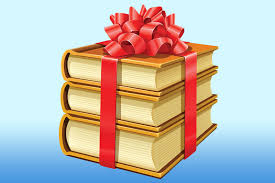 Дарите книги с любовью	В преддверии Международного дня книгодарения и Четвертой общероссийской акции  «Дарите книги с любовью»,  11 февраля 2020 года в ГКОУ «Специальная (коррекционная) общеобразовательная школа-интернат № 1» прошел краевой этап  Всероссийской акция «Подари книгу».	Цель акции: воспитание духовно-нравственной личности, развитие у молодых граждан Российской Федерации навыков добровольчества через участие в творческих акциях. 	Родители обучающихся школы-интерната  Зводина Елена Владимировна, Тенькова Мария Васильевна, Казанцев Иван Иванович и другие преподнесли детям книги художественной литературы и  учебно-познавательного характера. 	Также учащиеся классов обменивались и дарили друг другу  книги.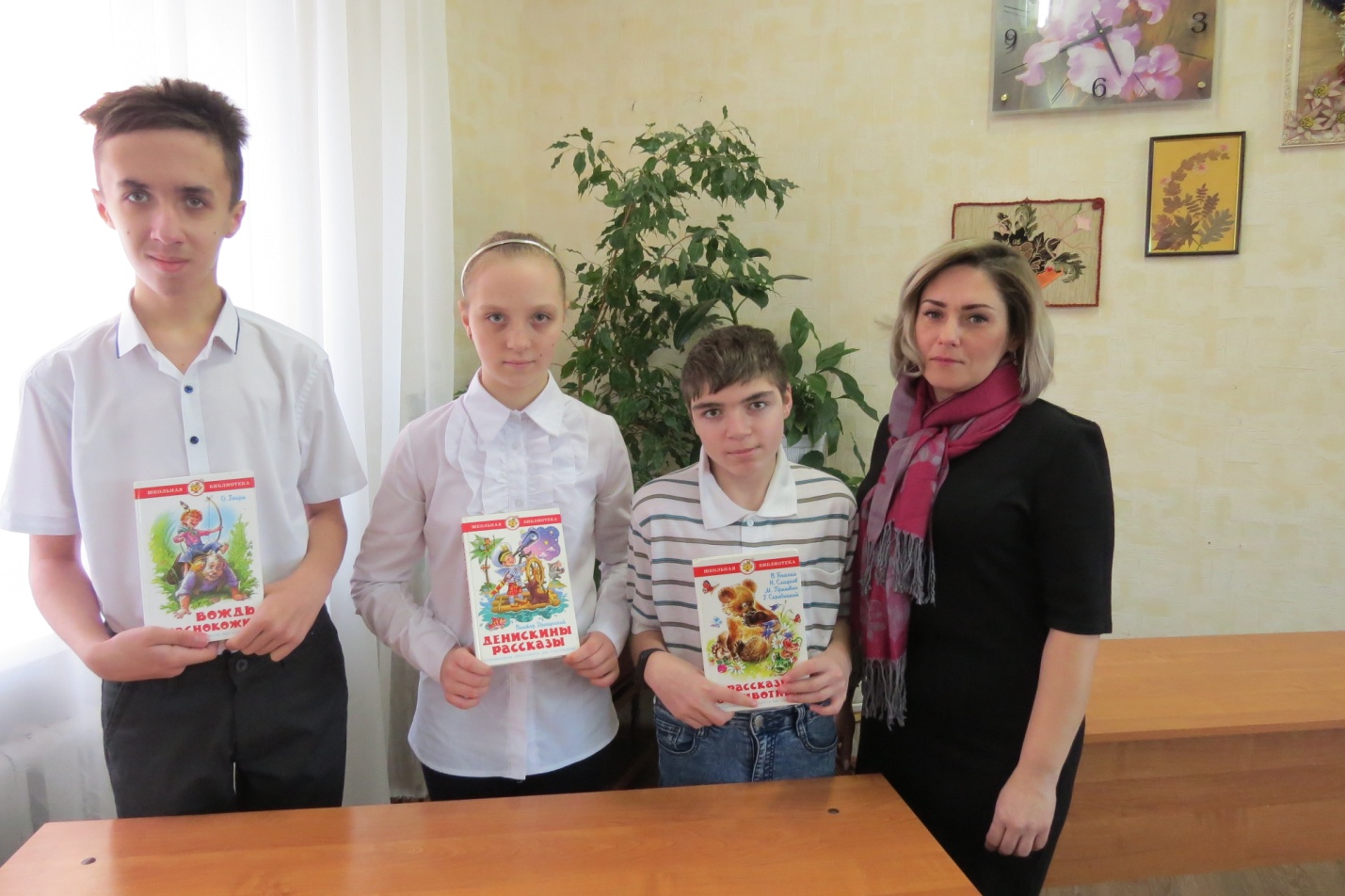 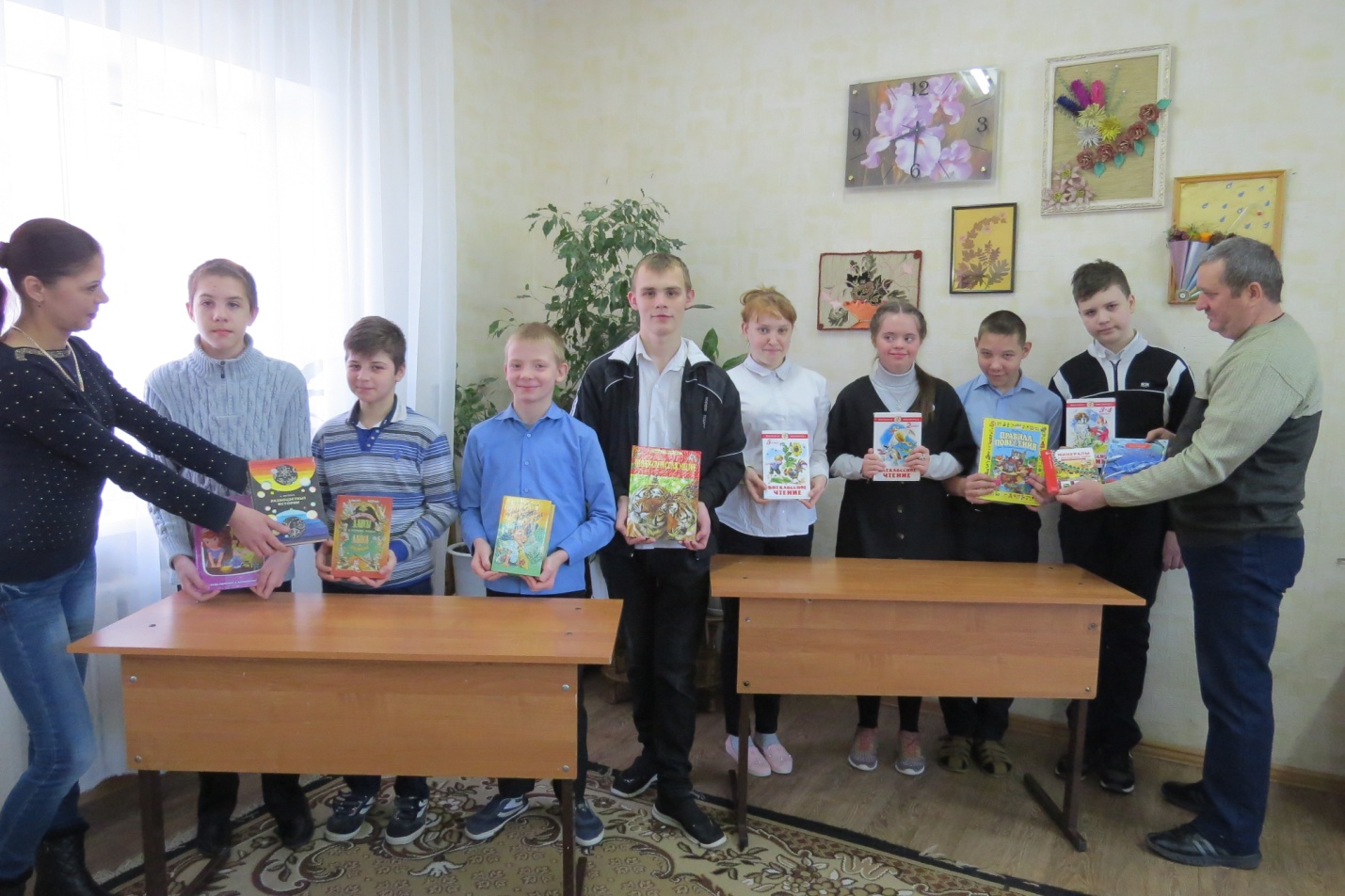 Книга - лучший подарок!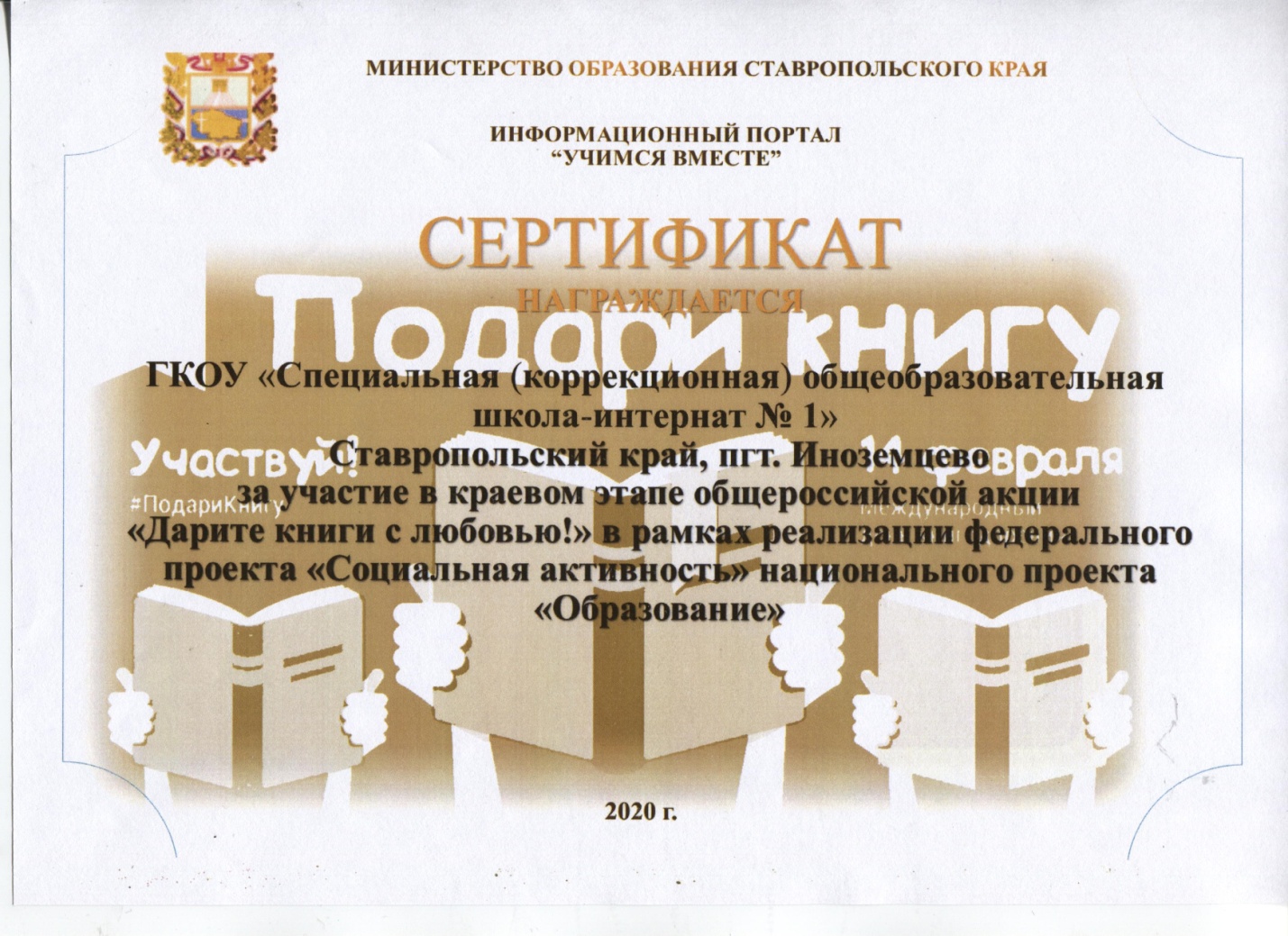 